Byrne Creek Community School 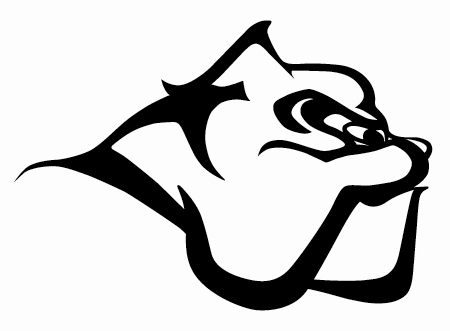 Scholarship Reference Letter Form Scholarships require strong reference letters. Choose referees who will speak to the quality of your work as well as your character.  Letters that are specific to you will stand out from other applicants and get more attention from the scholarship committees.Who are the best referees?employers (or former employers) who are NOT a relativecoachesvolunteer leaderscommunity leadersmentorsteachersGenerally…people who have observed you in your role and can give specific examplesGuidelines for asking referees:give your referee at least 2 weeks to write your letterprovide referees with this form and your resume so that they can add specifics after receiving your letter, send a thank you card/email/note to the person… expressing gratitude is very importantSummary for Scholarship Referee(give this to your referee):Student name:_______________________________________________________Education (what courses have you taken? ACE-IT, AP, Trades, Arts etc.)________________________________________________________________________________________________________________________________________________________________________________________________________________________What is your last/current Grade Point Average (GPA) and/or average percent? You may include your transcript._______________________________Educational Recognition (Principal’s Honour Roll, Honour Roll, Work Ethic Award etc)________________________________________________________________________________________________________________________________________________________________________________________________________________________Future Goal/Educational Goal/Career Goal: ________________________________________________________________________________________________________________________________________________________________________________________________________________________School Involvement: (Include dates, quality of contributions) _____________________________________________________________________________________________________________________________________________________________________________________________________________________Community Involvement: (Include dates, hours, quality of contributions)________________________________________________________________________________________________________________________________________________________________________________________________________________________Tell your referee a little more about yourself and your characterStrengths/Abilities:____________________________________________________________________________________________________________________________Skills: __________________________________________________________________________________________________________________________________________Accomplishments: (Awards, Trophies, Certificates etc.) ________________________________________________________________________________________________________________________________________________________________________________________________________________________Describe your Character: ________________________________________________________________________________________________________________________________________________________________________________________________________________________Include any other information that may strengthen your application (significant learning experiences, hardships, financial need etc.)________________________________________________________________________________________________________________________________________________________________________________________________________________________